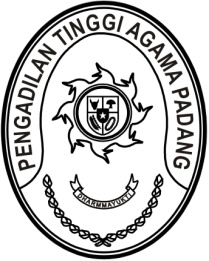 S  U  R  A  T      T  U  G  A  SNomor : W3-A/   /KU.00/1/2023Menimbang 	: 	bahwa Kawil Direktorat Jenderal Perbendaharaan Provinsi Sumatera Barat akan menyelenggarakan kegiatan sosialisasi implementasi KKP Domestik yang diikuti oleh perwakilan dari Pengadilan Tinggi Agama Padang;Dasar	:	Surat Plt. Kepala Kantor Wilayah Direktorat Jenderal Perbendaharaan Provinsi Sumatera Barat Nomor UND-6/WPB.03/2023 tanggal 28 Januari 2023 hal Sosialisasi Implementasi Kartu Kredit Pemerintah (KKP) Domestik;MEMBERI TUGASKepada	: 	Nama	: H. Idris Latif, S.H., M.H.		NIP	: 196404101993031002		Pangkat/ Gol.Ru	: Pembina Utama Muda (IV/c)		Jabatan	: Sekretaris		Unit Kerja	: Pengadilan Tinggi Agama PadangUntuk	: 	Mengikuti kegiatan sosialisasi implementasi KKP Domestik pada tanggal 01 Februari 2023 di Aula Lt.3 Kanwil DJPb Provinsi Sumatera Barat;						       	       31 Januari 2023       Wakil Ketua,Dr. Drs. Hamdani S, S.H., M.H.I.							       NIP. 195602121984031001Tembusan:Ketua Pengadilan Tinggi Agama Padang (sebagai laporan).